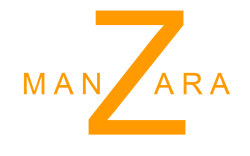 ИНТЕРНЕТ-ТЕЛЕВИДЕНИЕЛицензионный договор № 20102020г. Казань		 «20» октября 2020 г._____________________ «_______________________________________» (эфирный логотип -  «_____________________»), в лице директора _____________________________________, действующего на основании Устава, в дальнейшем «Лицензиар», с одной стороны, иООО «Манзара», в лице Генерального директора Шаймарданов Айдара Рауфатовича, в дальнейшем – «Лицензиат», с другой стороны (далее вместе – Стороны), договорились заключить настоящий Договор (далее – «Договор») о нижеследующем:1. Определение терминовСтороны договорились о применении терминов, на которые есть ссылка в настоящем Договоре, следующим образом:1.1. Программа/Телепрограмма – совокупность телевизионных программ (передач) Лицензиара, которые он транслирует в определенной последовательности как единое целое под собственным логотипом, включая рекламные блоки, и которые идентифицируются как телевизионный канал - «Manzara».1.2. «Применимый закон» – законодательство __________________;1.3. «Трансляция» (Телетрансляция) – начальная передача Программы Лицензиара, которая осуществляется наземными передатчиками или с помощью спутников любого типа в открытом или кодированном виде, которая принимается населением;1.4. «Ретрансляция» – прием и одновременная передача, независимо от использованных Технических средств вещания, полной и неизменной Программы или существенных частей Программы, которую транслирует Лицензиар;1.5. «Территория» – Территория всех стран мира без исключений;1.6. «Технические средства вещания» – совокупность радиоэлектронных средств и технических устройств, с помощью которых Программа и ее Передачи передаются потребителям;1.7. «Логотип» – любая комбинация обозначений (слова, буквы, цифры, изобразительные элементы, комбинации цветов) для различения программ или передач одной телеорганизации от другой;1.8. «Передача» – содержательно завершенная часть Программы, которая имеет соответствующее название, хронометраж, авторский знак, может быть использована независимо от других частей Программы и рассматривается как целостный информационный продукт;1.9. «Распространение» – предоставление права на просмотр Программы;1.10. «Catch-Up TV» – сервис, позволяющий просмотр Программы в записи через некоторое время после выхода Программы в эфир;1.11. «Технология ОТТ» (Over the top) – доставка видео и аудио без причастности поставщика услуг Интернета к контролю или распространению контента;1.12. VoD (Video-on-Demand) – технология просмотра отдельных Передач Программы;1.13. «Time Shifting» – сервис, позволяющий приостановить просмотр Программы с последующим его восстановлением с места остановки;2. Предмет Договора2.1. Лицензиар предоставляет Лицензиату на безвозмездной основе неисключительное право на Распространение Программы (клипа) ___________(название клипа, авторы музыки и слов)              путем ее Ретрансляции на Территории, а Лицензиат принимает неисключительное право и обязуется осуществлять Ретрансляцию с целью обеспечения доступа абонентов к сигналу Программы. Стороны договорились, что Ретрансляция Программы осуществляется Лицензиатом в цифровом формате, по технологии ОТТ в формате SD/HD в пределах Территории, а так же по средствам интернет ресурсов Лицензианта на площадках спортивно-музыкального интернет-телевидения “Gongtv”, масс-медиа нового поколения “Мanzara”.2.2. Лицензиат имеет право Распространять Программу с использованием сервисов «Video-on- Demand", "Catch-Up TV", "Time Shifting".2.3. Лицензиат не имеет права передавать права, полученные по настоящему Договору, третьим лицам (кабельным операторам), без письменного согласия Лицензиара.2.4. Программа передается средствами спутникового и другого вещания на Территорию.2.5. Все другие имущественные права, кроме вышесказанного, остаются за Лицензиаром и могут быть предоставлены только с письменного разрешения Лицензиара.2.6. Все права на произведения, которые входят в Программу, сохраняются за Лицензиаром.2.7. Лицензиар не принимает на себя никаких финансовых обязательств, которые могут возникнуть во время Ретрансляции Программы на Территории.2.8. Настоящий договор является бесплатным.3. Права и обязательства Сторон3.1. Лицензиар обязуется:3.1.1. Осуществлять компоновку и монтаж Программы из созданных самостоятельно и/или приобретенных у третьих сторон передач.3.1.2. Требовать от Лицензиата качества изображения и звука Программы не ниже, чем оригинальный. В случае недоступности сигнала со спутника в кратчайшие сроки примет все необходимые меры для решения данной ситуации.3.1.3. При Трансляции Программы сообщать свои выходные данные (наименование, Логотип или эмблему).3.1.4. Обеспечивать соответствие Программы требованиям действующего законодательства _____________, международных авторских прав и настоящего Договора.3.1.5. Обеспечивать соответствие Программы требованиям высокого профессионального и художественного качества.3.1.6. Предоставлять Лицензиату право анонсирования Программы и/или Передачи хронометражем до 180 секунд.3.1.7. Заранее, по крайней мере за 14 (четырнадцать) дней, уведомить Лицензиата об:- изменениях в соответствующих документах Лицензиара;- изменениях параметров выхода Программы;3.2. Лицензиат обязуется:3.2.1. Осуществлять ретрансляцию Программы во всей ее полноте и без изменения последовательности составляющих ее Передач, без модификаций, сокращений, пропусков, перемонтажа.3.2.2. В случае расширения или сужения Территории охвата Лицензиата, а также изменения условий его деятельности, в частности юридического статуса, объема вещания, особых условий лицензии, Лицензиат обязан в 14-дневный срок со дня вступления изменений в силу проинформировать об этом Лицензиара в письменной форме.3.2.3. Использовать Программу только в порядке, в объемах и на условиях, обусловленным настоящим Договором.3.2.4. Информировать Лицензиара о любом известном Лицензиату недозволенном копировании или иным образом воспроизведении Программы (полностью или частично) или ее недозволенном использовании на Территории. 3.2.5. Не размножать на материальные носители запись Программы и не передавать ее третьим лицам, за исключением случаев, согласованных Сторонами.3.2.6. Обеспечивать техническую возможность Ретрансляции Программы.3.2.7. В случае необходимости осуществить какие-либо другие действия, не обусловленные Договором, Лицензиат должен получить письменное согласие Лицензиара на осуществление таких действий.3.2.8. Лицензиат ретранслирует сигнал высокого технического качества, который является возможным, но ни в коем случае не выше технического качества сигнала.______________  .3.3. Лицензиар имеет право:3.3.1. Предоставлять право изменять технический формат Программы.3.3.2. Осуществлять мониторинг пользования правами с целью контроля за выполнением условий настоящего Договора.3.4. Лицензиат имеет право:3.4.1. Отказать в размещении Программы в случае, если это противоречит действующему законодательству страны, в которой осуществляется Ретрансляция Программы.3.4.2. Как правило, Лицензиат будет Ретранслировать Программу в режиме реального времени, но может отложить такую передачу в соответствии:- с определенными временными зонами;- в случае изменения расписания вещания;- в случае наступления обстоятельств форс-мажора, предусмотренных разделом 7 настоящего Договора.4. Гарантии Сторон4.1. Лицензиар гарантирует:4.1.1. Лицензиар является юридическим лицом и обладает необходимыми правами и полномочиями заключать настоящий Договор.4.1.2. Обладает всеми необходимыми правами, может ими свободно распоряжаться и правомочен осуществлять все обязанности по настоящему Договору.4.1.3. Все авторские права на использование произведений, входящих в Программу, используются Лицензиаром в соответствии с законодательством ______________ и международными нормами.4.1.4. Содержание и техническое качество Программы соответствует требованиям, установленным законодательством ____________ и международными нормами.4.2. Лицензиат гарантирует:4.2.1. Лицензиат является юридическим лицом и обладает необходимыми правами и полномочиями заключать настоящий Договор.4.2.2. За свой счет сделать все организационные и технические меры для Ретрансляции Программы на Территории.4.2.3. Предоставить возможность Лицензиару для проведения контроля по условиям Договора.5. Технические параметры вещания5.1. Технические параметры вещания следующие:Формат файла видео. Желательно добавлять видео в двух форматах – широковещательном (1080p, HD) и MPEG-2 (с расширением .MPG). Следующий предпочтительный формат – MPEG-4. Приведенные ниже требования обеспечивают оптимальный показ видео в формате MPEG-2 и MPEG-4.MPEG-2Аудиокодек: MPEG Layer II или Dolby AC-3Битрейт аудио: 128 Кбит/с или вышеMPEG-4Видеокодек: H.264Аудиокодек: AACБитрейт аудио: 128 Кбит/с или вышеФормат файла аудио: MP3 в контейнере MP3/WAVPCM в контейнере WAVAAC в контейнере MOVFLACМинимальный битрейт аудио для форматов с потерями: 64 Кбит/с5.2. Лицензиар обязуется информировать Лицензиата об изменениях указанных параметров.5.3. Эфирные Логотипы интернет-телевидений1) 2) 3) .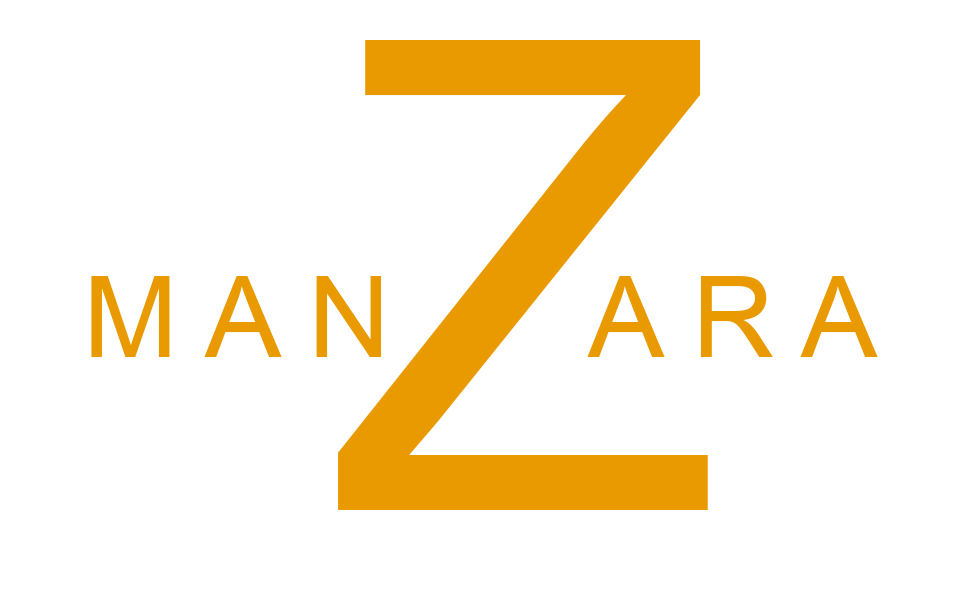 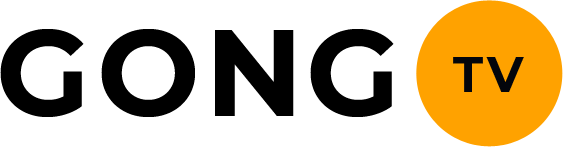 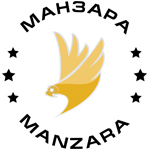 6. Ответственность сторон.6.1. Лицензиат не несет ответственности за нарушения авторских и смежных прав, допущенные в Программе.6.2. Лицензиар берет на себя полную юридическую ответственность и урегулирование всех претензий авторов, субъектов авторских и смежных с ним прав и третьих лиц, за исключением самостоятельной уплаты справедливой авторского вознаграждения, которую в предусмотренных действующим международным законодательством и законодательством ___________ Лицензиат уплачивает без привлечения Лицензиара.6.3. Лицензиар не несет ответственность за изменение расписания вещания, если это вызвано форс-мажорными обстоятельствами или в результате решений руководства страны, правительства или законодательных органов.6.4. Лицензиар не несет ответственности в случае:- любого изменения, нарушения, неисправности, конечного или временного прекращения, или любой задержки распространения сигнала, обусловленного природными явлениями, включая месячные и солнечные явления;- возникновения каких-либо препятствий, которые затрудняют прием сигнала и связанные с местом, условиями расположения терминала Лицензиата или отличия терминала Лицензиата от международных стандартов.6.5. При осуществлении Трансляции Лицензиар несет полную ответственность за содержание и качество Программы.6.6. В случае, установления факта нарушения условий Ретрансляции Программы, с помощью предусмотренных настоящим Договором средств, Лицензиат самостоятельно несет полную ответственность перед третьими лицами по претензиям, которые могут возникнуть.7. Обстоятельства непреодолимой силы (форс-мажор).7.1. Стороны освобождаются от ответственности за полное или частичное невыполнение своих обязательств по настоящему Договору, если такое невыполнение явилось следствием обстоятельств непреодолимой силы (форс-мажор), имевших место после подписания Сторонами настоящего Договора.7.2. Под термином «обстоятельства непреодолимой силы» для целей данного Договора Стороны подразумевают чрезвычайные события или обстоятельства, которые не могли быть предусмотрены и/или предотвращены Сторонами доступными им способами, а именно: стихийные бедствия (пожары, наводнения, землетрясения, оползни и т.п.); неблагоприятные погодные условия; бунты, революции, военные маневры и/или боевые действия; эпидемии; вандализм: террористические акты; нормативные акты, изданные органами законодательной и/или исполнительной власти, в том числе решения местных органов власти (органов местного самоуправления); сбои телевизионного оборудования, аварии в электрических сетях и/или отсутствие электроэнергии в таких сетях по другой причине, не связанной с Лицензиаром или Лицензиатом, если такие обстоятельства препятствуют выполнению условий настоящего Договора. Этот перечень не является исчерпывающим.7.3. Действие форс-мажорных обстоятельств должно быть подтверждено документом компетентного органа. Сторона, которая подверглась воздействию форс-мажорных обстоятельств, обязана предоставить такой документ другой Стороне в течение 20 дней после окончания действия форс-мажорных обстоятельств.8. Разрешение споров.8.1. Все споры, которые могут возникнуть по настоящему Договору или в связи с ним, Стороны будут пытаться решать путем переговоров.8.2. Отношения, возникшие в связи с заключением и исполнением настоящего Договора, также как и отношения, не урегулированные настоящим Договором, регулируются в соответствии с международным законодательством.8.3. Стороны договорились, что в случае возникновения спорных ситуаций, которые нельзя решить путем переговоров, спор будет решаться в арбитражном суде.9. Срок действия настоящего договора. Порядок его досрочного прекращения.9.1. Настоящий Договор вступает в силу с момента его подписания Сторонами и заключен на неопределенный срок – на все время, в течение которого Стороны будут оставаться заинтересованными в продолжении деятельности по Ретрансляции Программы.9.2. Настоящий Договор может быть расторгнут:9.2.1. по соглашению Сторон;9.2.2. в случае действия форс-мажорных обстоятельств;9.2.3. по решению суда.9.3. Каждая из Сторон имеет право расторгнуть настоящий Договор в одностороннем порядке, если другая Сторона систематически (три раза или более в течение шести месяцев) нарушает обязанности по настоящему Договору. О таком прекращении своих обязательств, Сторона, инициирующая расторжение настоящего Договора, должна уведомить другую Сторону за 30 дней до даты расторжения настоящего Договора.9.4. Расторжение настоящего Договора по другим обстоятельствам, не указанными в п. 9.2 и 9.3. не допускается.9.5. Условия настоящего Договора могут быть изменены по взаимному согласию Сторон обязательным составлением письменного документа, заверенного подписями уполномоченных лиц Сторон и печатями Сторон.10. Условия конфиденциальности.10.1. Каждая из Сторон обязуется сохранять конфиденциальность в отношении всей информации, полученной в результате выполнения условий данного Договора.10.2. Передача конфиденциальной информации третьим лицам или ее публикация, и/или разглашение иным способом в течение трех месяцев после окончания данного Договора может осуществляться с письменного уведомления другой Стороны независимо от причин прекращения настоящего Договора.10.3. Режим конфиденциальности не распространяется на случаи, когда:10.3.1. Стороны по взаимному письменному согласию сделают исключение из правила конфиденциальности;10.3.2. Стороны ссылаются на условия Договора при защите своих интересов;10.3.3. Разглашение конфиденциальной информации определенному лицу объективно необходимо для целей исполнения настоящего Договора, при условии, что каждая Сторона обеспечивает соблюдение конфиденциальности всеми лицами, которым эта Сторона передает конфиденциальную информацию;10.3.4. Когда это необходимо в соответствии с действующим законодательством _________________.11. Сообщения.11.1. Любое сообщение, предоставленное по настоящему Договору, должно быть изложено в письменной форме и направлено заказным почтовым отправлением или по электронной почте на контактный адрес, указанный в Разделе 13.11.2. Любое сообщение, поданное в соответствии с настоящим разделом, будет считаться предоставленным на дату фактической доставки.12. Заключительные положения.12.1. Все правоотношения, возникающие из настоящего Договора или связанные с ним, в том числе связанные с действительностью, заключением, исполнением, изменением, дополнениями и прекращением настоящего Договора, толкованием его условий, определением последствий недействительности или нарушения Договора, регламентируются настоящим Договором и соответствующими нормами действующего законодательства ____________________.12.2. Каждая Сторона несет полную ответственность за правильность указанных в настоящем Договоре реквизитов и обязуется своевременно в письменной форме сообщать другую Сторону об их изменении, а в случае несообщения несет риск наступления связанных с ним неблагоприятных последствий.12.3. Факт реорганизации, изменения наименования, организационно-правовой формы, формы собственности Сторон не влияет на юридическую силу настоящего Договора, а также на права и обязанности Сторон по настоящему Договору.12.4. Дополнительные соглашения и приложения к настоящему Договору являются его неотъемлемой частью и имеют юридическую силу в случае, если они составлены в письменной форме, подписаны Сторонами и скреплены их печатями.12.5. Все изменения и дополнения к настоящему Договору имеют силу и могут приниматься во внимание исключительно при условии, что они в каждом отдельном случае датированы, удостоверенные подписями Сторон и скреплены печатью.12.6. Стороны договорились, что копии документов и настоящего Договора, переданные по факсу или по электронной почте, действительны и имеют полную юридическую силу до момента получения оригиналов этих документов.12.7. Настоящий Договор составлен в двух экземплярах, имеющих одинаковую юридическую силу, – по одному для каждой из Сторон.13. Адрес и юридические реквизиты Сторон«Лицензиар»«Лицензиат»ООО “МАНЗАРА”420044, Республика Татарстан, г. Казань, проспект Ямашева, дом 36, офис 10/8ИНН/КПП	  1657264107/165701001ОГРН	1201600069307БИК 049205603Отделение 'Банк Татарстан' № 8610 ПАО СбербанкР/с 40702810162000062336К/с 30101810600000000603Телефон: 8(927)033-88-44Е-mail: manzarakzn@mail.ru